FORMATO DE PROPUESTAMODALIDAD DE MUSICASeleccione con una “X” la categoría relacionada con la modalidad de danza que presenta su propuestaDESCRIPCIÓN GENERAL TALLER DE FORMACIÓN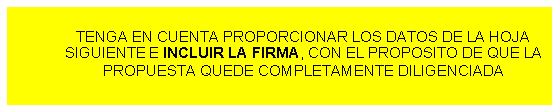 AUTORIZACIÓN PARA EL TRATAMIENTO DE DATOS PERSONALESCon la firma de este documento manifiesto que he sido informado por el Instituto de Patrimonio y Cultura IPCC de que:El IPCC actuará como responsable del Tratamiento de datos personales de los cuales soy titular y que, conjunta o separadamente podrán recolectar, usar y tratar mis datos personales conforme la Política de Tratamiento de Datos.Es de carácter facultativo responder preguntas que versen sobre Datos Sensibles1 o sobre menores de edad.Mis derechos como titular de los datos son los previstos en la Constitución y la ley, especialmente el derecho a conocer, actualizar, rectificar y suprimir mi información personal, así como el derecho a revocar el consentimiento otorgado para el tratamiento de datos personales.Para cualquier inquietud o información adicional relacionada con el tratamiento de datos personales, puedo contactarme al correo electrónico info@ipcc.gov.co El IPCC garantiza la confidencialidad, libertad, seguridad, veracidad, transparencia, acceso y circulación restringida de mis datos y se reservan el derecho de modificar su Política de Tratamiento de Datos Personales en cualquier momento. Cualquier cambio será informado y publicado oportunamente en la página web.Teniendo en cuenta lo anterior, autorizo de manera voluntaria, previa, explícita, informada e inequívoca al IPCC para tratar mis datos personales de acuerdo con la Política de Tratamiento de Datos Personales y para los fines relacionados con su objeto social y en especial para fines legales, contractuales, comerciales descritos en la Política de Tratamiento de Datos Personales del IPCC. La información obtenida para el Tratamiento de mis datos personales la he suministrado de forma voluntaria y es verídica.CONVOCATORIA CIRCULARTE 2023: CONVOCATORIA PARA LA CIRCULACIÓN LOCAL DE ARTISTAS Y GESTORES CULTURALES DE CARTAGENAPROGRAMA DE INVERSIÓN PLAN DE DESARROLLO PROYECTO DE INVERSIÓN AL QUE PERTENECEACTIVIDAD DEL PLAN DE ACCIÓNApoyar, fortalecer y promocionar los procesos de circulación (incluyendo contenidos digitales) de las diferentes expresiones artísticas a través de convocatorias públicas, diversificadas e incluyentes.NOMBRE DEL PROPONENTENo. IDENTIFICACIÓN / NITNOMBRE REP. LEGAL (Si no aplica coloque N/A)CC REP. LEGAL (Si no aplica coloque N/A)CELULARNOMBRE DE LA PROPUESTANUMERO DE INTEGRANTESVALOR DEL ESTIMULO SOLICITADO$MODALIDAD DE MÚSICADescriba la obra artística a presentar relacionada con la categoría en la que presenta  Escriba a continuación realice una breve descripción del taller de formación que desea ejecutar y del lugar donde se desarrollará, que esté dirigido al menos para 15 personas, y que permita la sensibilización o la formación de público, y contribuya con el reconocimiento y valoración del arte, la cultura y el patrimonio localesDescriba los objetivos generales y específicos del taller que desea alcanzar..Indique los contenidos y temáticas a desarrollar en el taller de formación.Evidencias del Taller: Evidencias a suministrar: Fotos (  X  )   Videos (  X  ) Listas de asistencia (   X ) Redes sociales ( X )Firma de la persona natural o del (la) representante legal de la OrganizaciónNombres y Apellidos:Cédula de ciudadanía:Correo electrónico:Teléfono de contacto: